RALLYE DECOUVERTE DE MoscouLa place Theatrale (Театральная)  qu’on  peut  considerer  comme  le centre  de  la  vie  culturelle  de  notre  ville.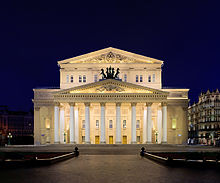 Au  milieu de  cette  place  se trouve  l’edifice  du  Theatre  Bolchoi, un  des  plus  célèbres  au  monde, et  remarquable  par  la beaute et  le  caractere  monumental  de  son  architecture. A  quelle  époque  se  remonte  le batiment  du  Theatre  Bolchoi?  (  2  points)Sur  le  billet  de  quel  equivalent  est  represente  le   Theatre  Bolchoi? ( 2  points ).A  cote  se trouve  le  theatre  Maly (  Petit ) connu  comme  la  maison  d’un  célèbre  dramaturge  Ostrovsky.  Et  de l’autre  cote, il y a  le  Theatre  central  des  jeunes  spectateurs,  fonde  en  1921. Ce  fut  le  premier  theatre  professionnel  pour  enfants  au  monde.Et maintenant, on traverse la  rue.On est  devant  l’hotel  Metropole,  l’un  des  meilleurs  hotels  de  Moscou.  Le  fronton  de  sa  façade  est  orne d’un  panneau  de  ceramique,  realise  d’apres  une  esquisse  du  grand  peintre  russe  M.Vroubel  sur  un  sujet  de  la  piece  d’Edmond Rostand La Princesse  Lointaine. 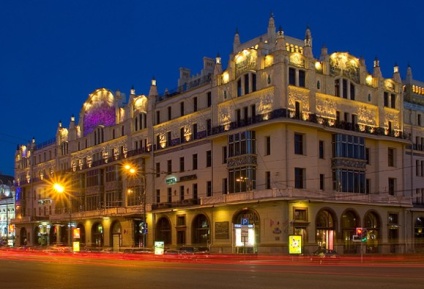 En  quelle  époque  l’hotel  a  ete  construit? (  1  point ).        Dans quel style est construit ce bâtiment ? (  1  point )A  droite  de  l’hotel  se  redresse  le  monument la  premiere  pierre  duquel  a ete  posee par Lenine  le 1 mai 1920.  Sur  cette  pierre  il  a fait  une  inscription:Premiere  pierre  du  monumentAu  grand  guide  et  maitreDu  proletariat  mondial,…       A qui  est  ce  monument ? (  1  point )      Laissez  la  statue  dans  votre  dos  et  continuez  le  chemin  jusqu’ a la  place  du  Manege ( Manezhnaya).  Vous  verrez  une  statue  equestre  devant   vous. Elle  represente  un  Heros  de  la  Deuxieme  Guerre  Mondiale,  lui,  il est  entre  a Berlin  le  premier.Notez  ici  son  nom.  (  2  points)Le grand bâtiment derrière cette statue est un musée. Lequel ? (1 point)Quel type de collection abrite ce musée ? (1 point)A  gauche  du  musee  il  y  a  des  portes  ou vous voyez le Kilomètre zero, c’est d’ici qu’ on compte toutes les routes en Russie. Des gens jètent des pièces et font les voeux. Passez  au-dessous  de  ces  portes. L’ église qui se trouve près des portes de la Résurrection, c’est la cathédrale de Kazan. Les messes religieuses s’y déroulent régulièrement. Les participants du soulèvement populaire ont fait le serment de commémorer leur victoire sur les envahisseurs Polonais. On a commencé à la bâtir  au  XVII avec l’argent populaire.  Mais cette cathédrale a été détruite en 1936 et en 1993 rebâtie.  Vous  etes  sur  la  Place  Rouge.  Le nom de la place ne vient pas de la couleur des briques rouges environnantes, ni du lien entre cette couleur et le communisme. Une traduction plus exacte de son nom russe serait d'ailleurs la « Belle Place » : en russe ancien krasny (красный/-ая) signifie à la fois rouge et beau, et doit ici être compris dans ce dernier sens, maintenant archaïque (beau devient krasivy (красивый/-ая) en russe moderne)[]. 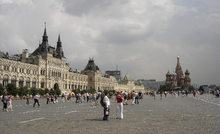 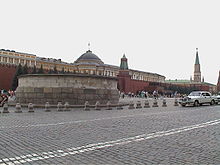 Au milieu, contre la muraille du Kremlin, se trouve le mausolée de Lénine, embaumé après sa mort, guide de la Révolution russe de 1917. Le Mausolée est la salle de deuil, il est interdit d’y parler et de rester longtemps. A l’entrée du Mausolée se tient une garde d’honneur. On a mis au Mausolée le corps embaumé de Staline en 1953 mais dans 8 ans Staline a été enterré dans la nécropole au pied de la muraille du Krémlin. La cathédrale de Saint Basile-le-Bienheureux a été construite à la place de l’église de la Trinité en 1561 sur l’ordre  d’Ivan IV le Terrible en l’honneur de la prise de Kazan. Les sources affirment que deux architectes y travaillèrent, Barma et Postnik.  Selon la légende, devant une telle beauté Ivan le Terrible a ordonné de crever les yeux des architectes pour qu’ils ne puissent plus recreer rien de pareil. Du sud la Place est entourée par les Galleries Commerces Supérieures.C’est  un  magasin  mondiallement  connu,  construit  a la  fin  du  XIX s.Sortez  du  magasin  et  revenez  a  la  place  du  Manege. Laissez  les  portes  dans  votre  dos  et  cherchez  le  passage  souterrain  pour  traverser  la  rue.  Montez  maintenant  la  rue  principale  de  Moscou,  la  rue  Tverskaya.  Elle  commence  par  deux  hotels  qui  sont  a  gauche,  le  National ( 1905) et  le  Ritz (  2008).  A cet  endroit  a l’epoque  sovietique  il  existait  un  autre  hotel,  tres  connu  comme  tous  les  touristes  etrangers  y  descendaient.Devinez  son  nom. (  2  points )Poursuivez  de  monter  l’avenue  Tverskaya.  A  droite vous  verrez  encore la  statue  equestre  qui  represente  le  fondateur  de  Moscou  Yoriy  Dolgoroukiy (  Jeorges  aux  Longs  Bras ) . En  face  on  voit  un tres  beau  palais  construit  au  XVIII  et  reconstruit  en  1945.  A  l’epoque  c’etait  la  residence  du  gouverneur  general  de  Moscou.Qu’ abrite  cette  maison  aujourd’hui ? (  1  point )Allez  tout  droit  vers  la  place  Pouchkine  et  cherchez  maintenant  l’epicerie renomme  qui  porte  le  nom  de  son  fondateur  Elisseïev.  Vous  pouvez  l’identifier  a  l’aide  de  cette  photo.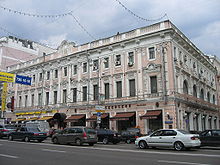  L'Épicerie Elisseïev (en russe : Елисеевский Магазин ;  Eliseevskij Magazin) est une célèbre épicerie fine située à Moscou, dans la rue Tverskaïa. D'autres magasins à la même enseigne existent également à Saint-Pétersbourg et à Kiev. À l'époque soviétique, elle portait le nom de Gastronom #1 (Гастроном №1).Dans les années 1770, Piotr Elisseïev (dont un buste est présenté dans le hall d’entrée), un serf et jardinier qui a gagné sa liberté en cultivant des fraises parfaites, eut tellement de succès en  affaires à Saint-Pétersbourg que ses fils purent fonder les Frères Elisseïev et ouvrir des succursales à Moscou et à Kiev.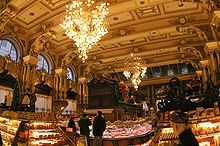 Intérieur en 2006Vers 1898, Grigori Elisseïev acheta l’édifice de la rue Tverskaïa et le transforma en magasin de luxe, en y aménageant un décor exubérant de vitraux, de lustres en cristal, de piliers sculptés, de comptoirs en bois poli et de grands miroirs.Après la Révolution, les Elisseïev sont supposés avoir tenté de sauver leur or en en faisant des tiges et des connexions pour les lampes des immenses chandeliers illuminant le magasin.Antérieurement, dans les années 1820, cet ancien hôtel particulier avait appartenu à la princesse Zinaïda Volkonskaïa, dont le frère, le prince Volkonski, fut déporté en Sibérie pour son rôle dans la révolte des Décembristes. L'hôtel comportait un salon littéraire qui était fréquenté notamment par Pouchkine...Sortez  du  magasin.  Tournez  a  droite  et  trouvez  le  passage  souterrain,  traversez  la  rue  et,  vous  etes  sur  la  place  Pouchkine.   Au  centre  se  dresse  le  monument  a  Alexandre  Pouchkine.En  quelle  époque  vivait-il?Bravo ! Vous avez accompli tous  les  devoirs!  